إنشاء طلب تصديق شهادة من المسودات اذا قمت بانشاء طلب تصديق شهادة مسبقاً ثم قمت بحفظه كمسودة، يمكنك إعادة فتحه وتقديمة مباشرة من قائمة المسودات كالتالي: بعد وصولك لطلب تصديق شهادة على بوابة الحكومة الرسمية والنقر على زر "إبدأ الخدمة"، ستظهر شاشة التسجيل التالية:  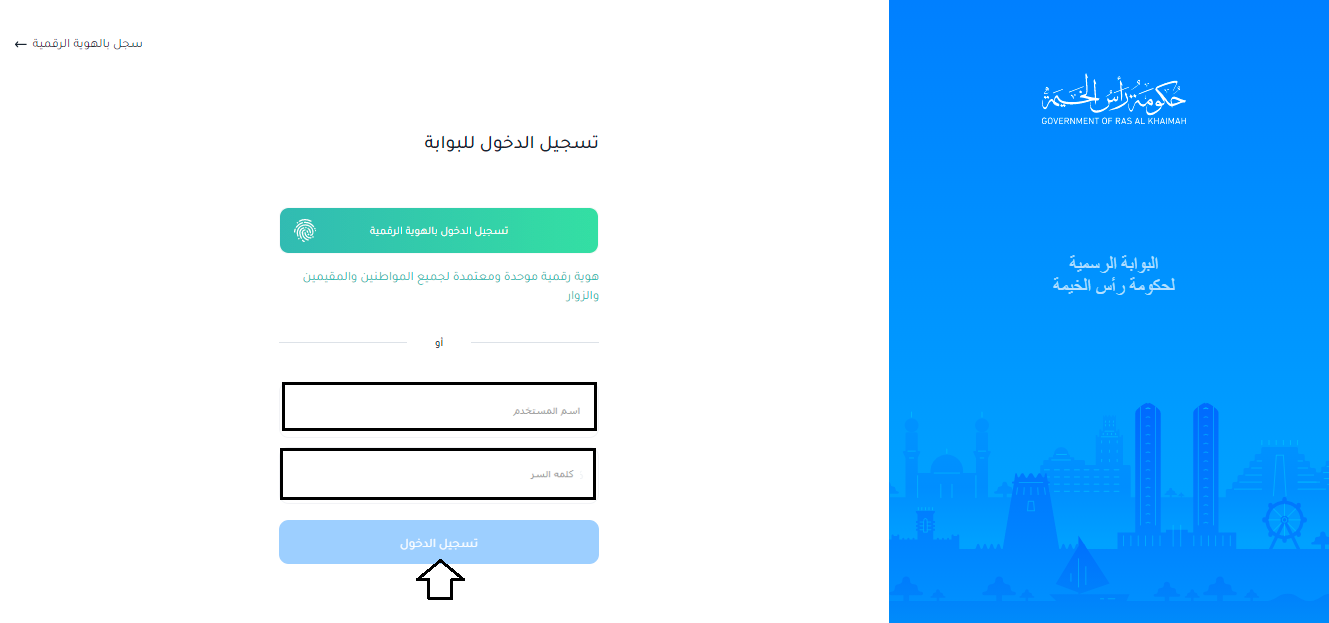 قم بإدخال اسم المستخدم وكلمة المرور الخاصة بحسابك على الخدمات الالكترونية لحكومة رأس الخيمة، ثم انقر زر "تسجيل الدخول"ستظهر شاشة بيانات الشركة لتمكنك من اختيار المنشأة التي ترغب بإنشاء طلب تصديق شهادة من المسودات: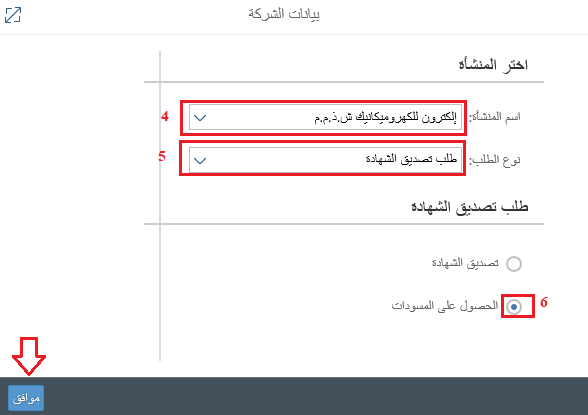 قم باختيار المنشأة المطلوبة من القائمة المنسدلة لحقل "اسم المنشأة".قم باختيار نوع الطلب " طلب تصديق شهادة ".لإنشاء طلب تصديق شهادة من قائمة المسودات، قم باختيار زر "الحصول على المسودات" ثم انقر زر "موافق".لتظهر قائمة طلبات المسودات كالتالي: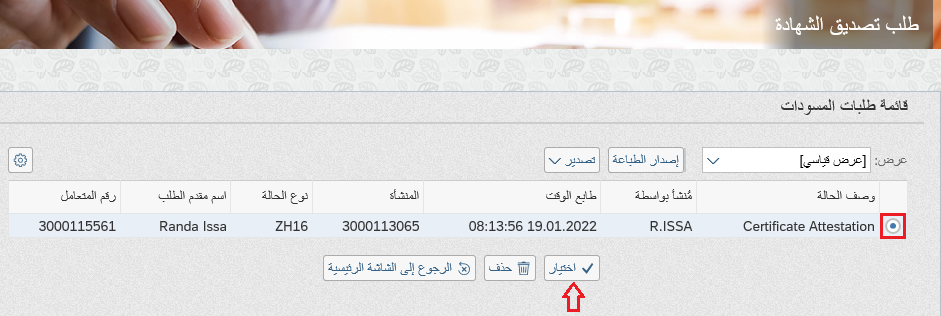 قم باختيار مسودة الطلب المرغوب بتقديمه ثم انقر زر "اختيار" ليظهر نموذج الطلب ويمكنك من تعديله وتقديمه مباشرة كما تم شرحه أعلاه: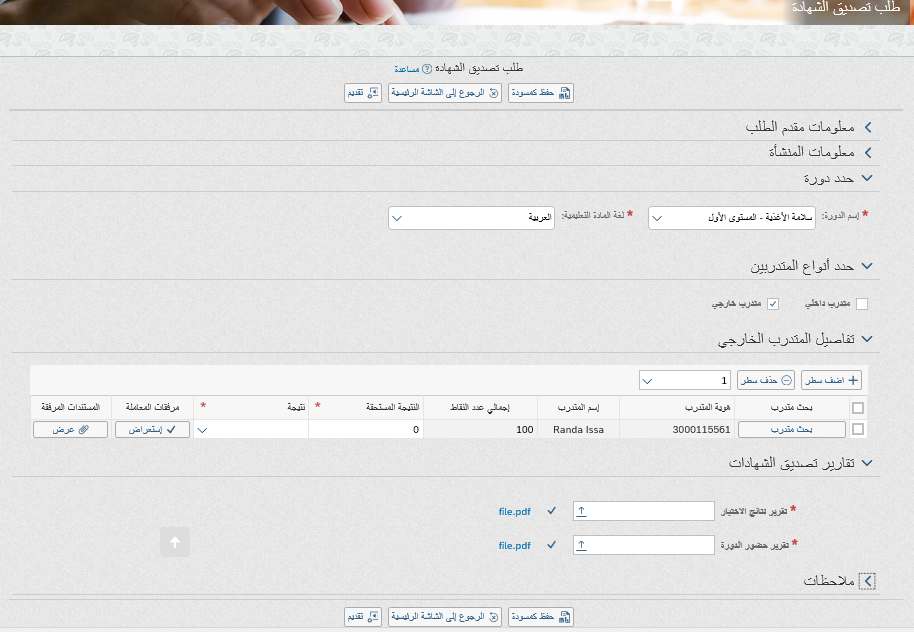 لحذف مسودة طلب ما ، قم باختيار المسودة المطلوب حذفها ثم انقر زر "حذف": 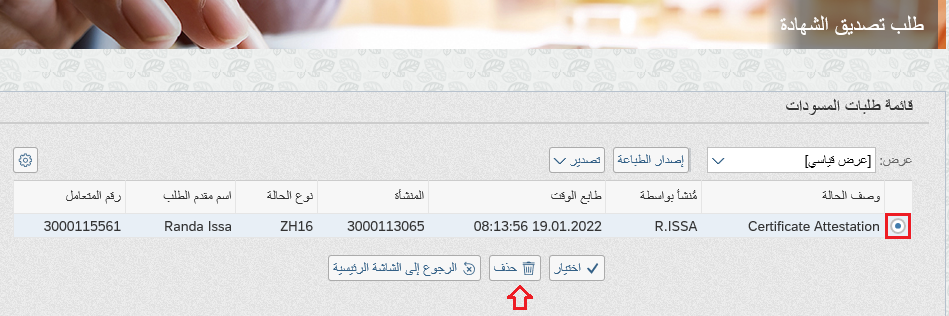 معاملاتي يمكنك ايجاد طلبات تصديق شهادة التي تم تقديمها ضمن صفحة "معاملاتي" عند طريق الوصول للبوابة الرسمية لحكومة رأس الخيمة على الرابط www.rak.ae كما هو موضح في الشاشة أدناه.قم باختيار "دليل الخدمات" ثم قم باختيار "الحكومة": 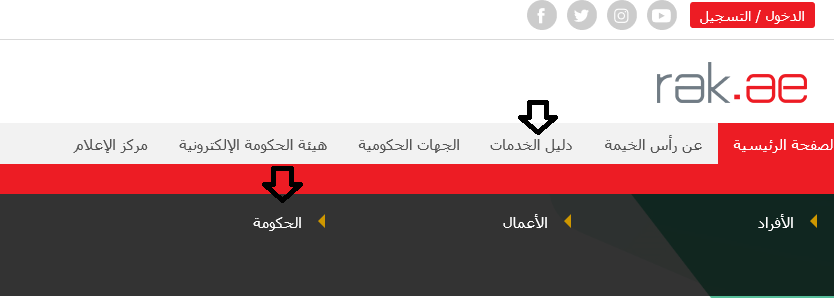 قم بإختيار بلدية رأس الخيمة 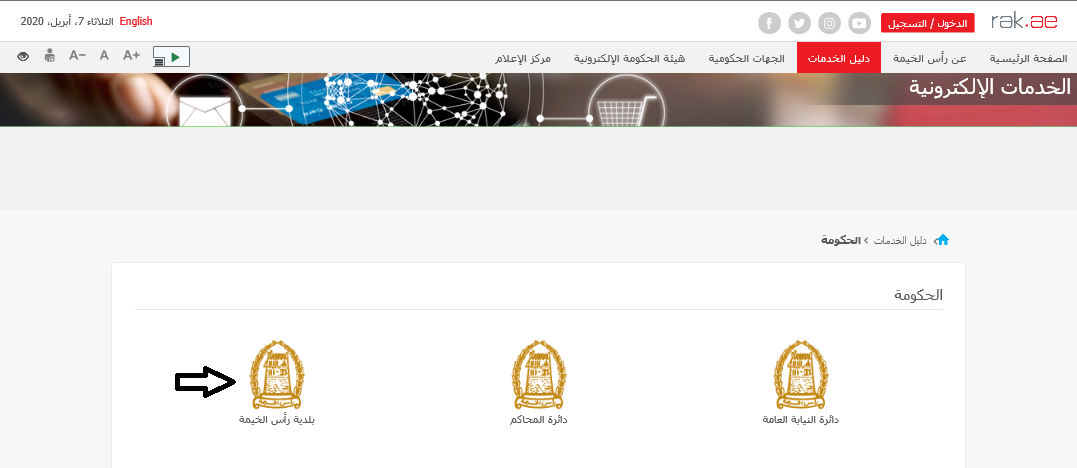 قم باختيار إدارة الصحة العامة 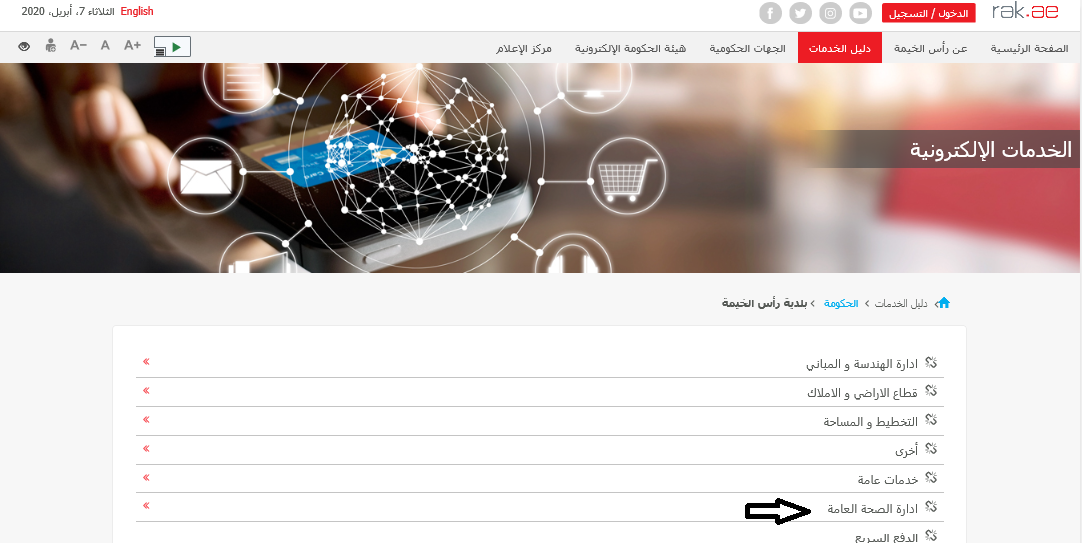 قم باختيار "خدماتي":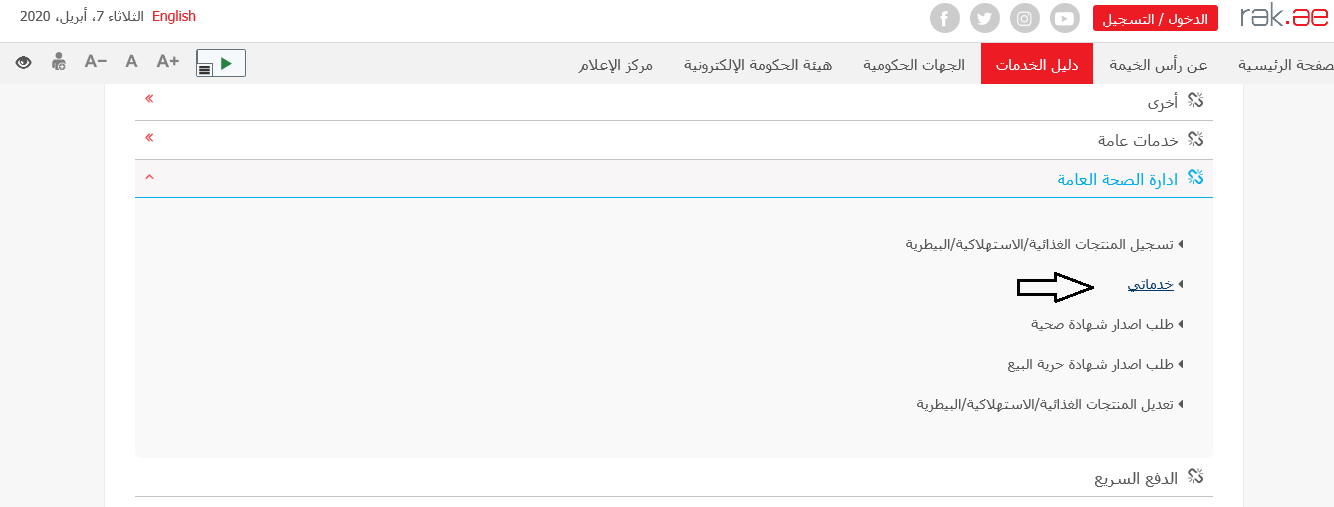 قم بإدخال اسم المستخدم وكلمة المرور الخاصة بحسابك على الخدمات الالكترونية لحكومة رأس الخيمة، ثم انقر زر "تسجيل الدخول":تعرض صفحة " معاملاتي" جميع الطلبات والمعاملات التي قمت بارسالها الى إدارة الصحة العامة بحيث تكون بحالة مراجعة الموظفين المعنيين.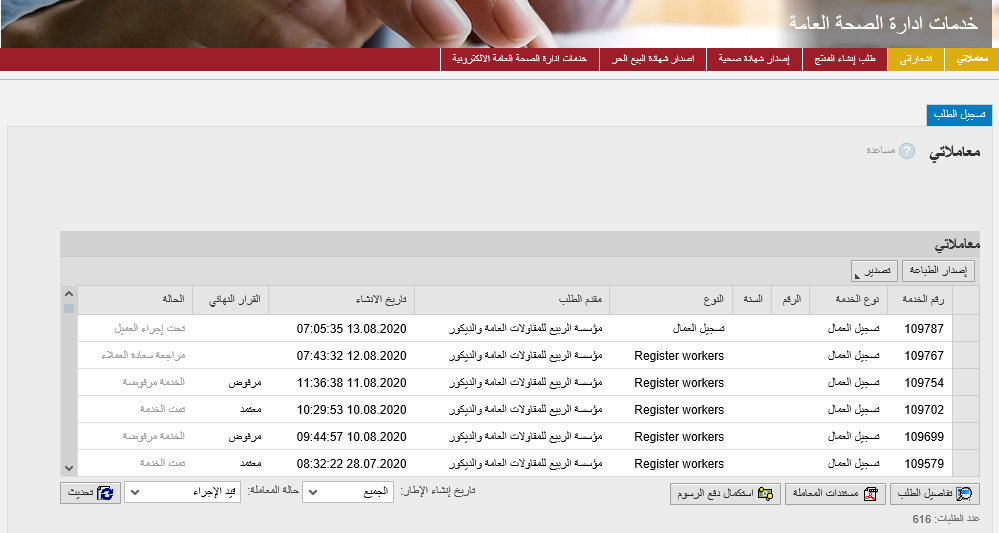 تعرض صفحة معاملاتي رقم الطلب/المعاملة، و نوعها، و مقدم الطلب، وتاريخ انشائها والقرار النهائي لها  وحالتها.  للإطلاع على تفاصيل الطلب، قم باختيار الطلب ثم انقر زر "تفاصيل الطلب"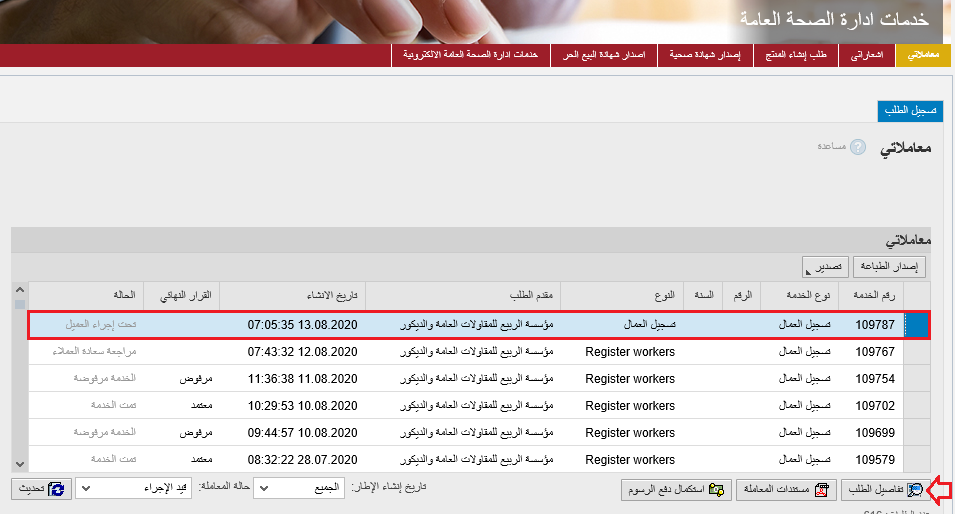 لتنبثق الشاشة التالية والتي تظهر كافة التفاصيل المتعلقة بالطلب: 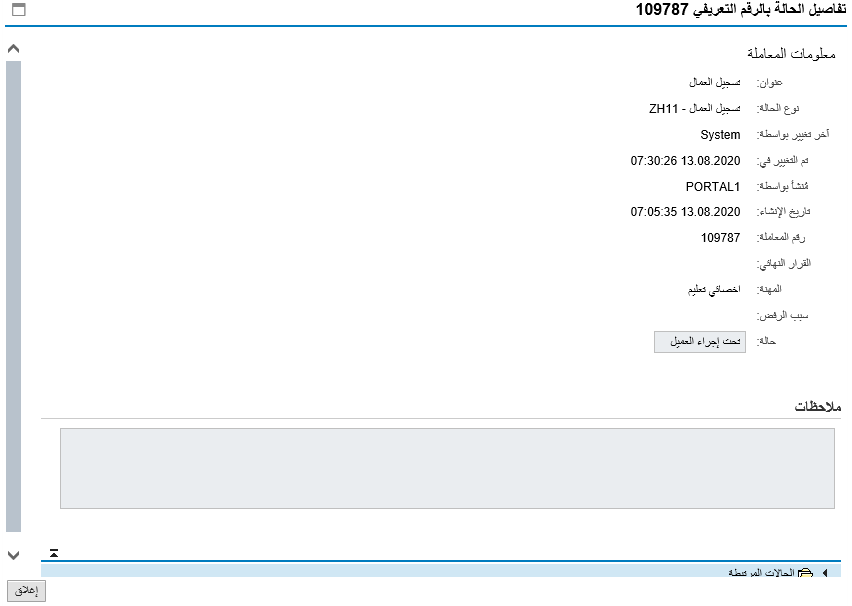 للإطلاع على مستندات الطلب، قم باختيار الطلب ثم انقر زر "مستندات الطلب":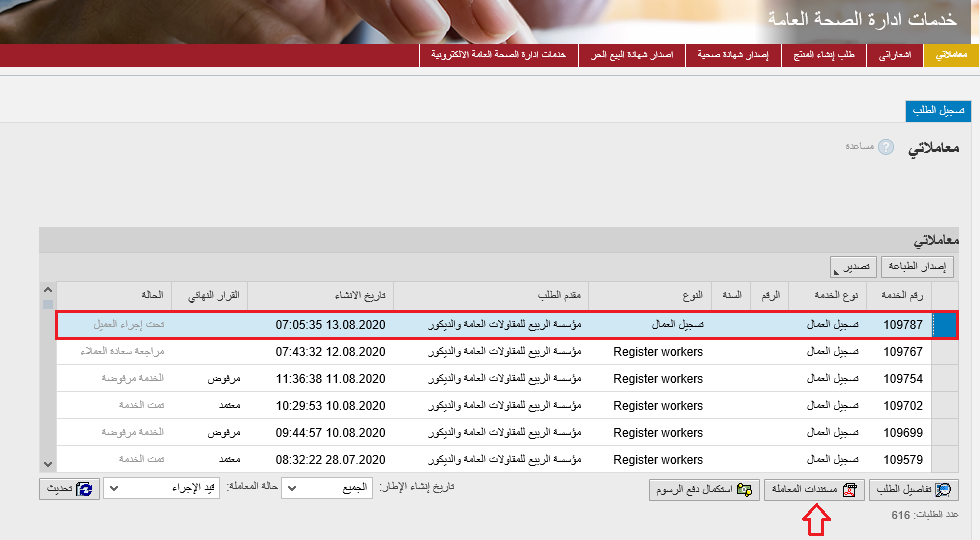 لتنبثق شاشة مرفقات الطلب التالية: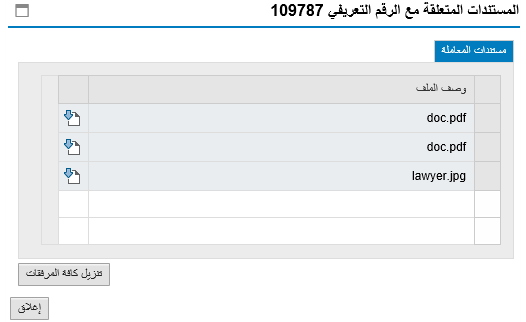 يمكنك الإطلاع على أي من المرفقات بالنقر على ايقونة التنزيل المجاورة للمرفق المطلوب، أو الإطلاع على كافة المرفقات من خلال النقر على زر "تنزيل كافة المرفقات" ليتم تنزيل كل المرفقات بملف مضغوظ (zip File) .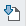 دفع الرسوم لاستكمال دفع رسوم الطلب، قم باختيار الطلب الذي تود دفع رسومه، ثم انقر زر "استكمال دفع الرسوم":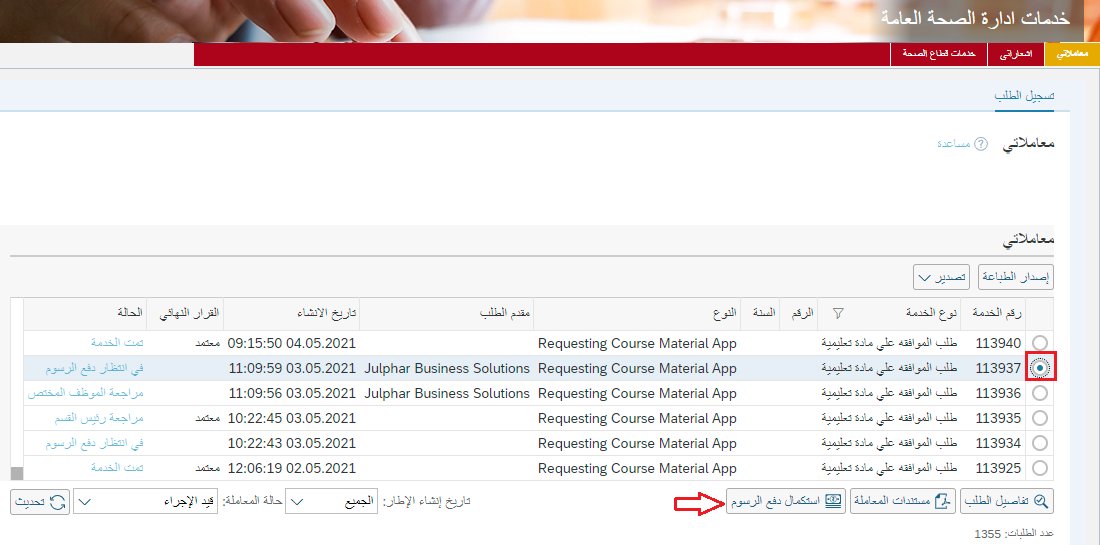 لتظهر شاشة دفع الرسوم كالتالي والتي تظهر المبلغ المتوجب دفعه: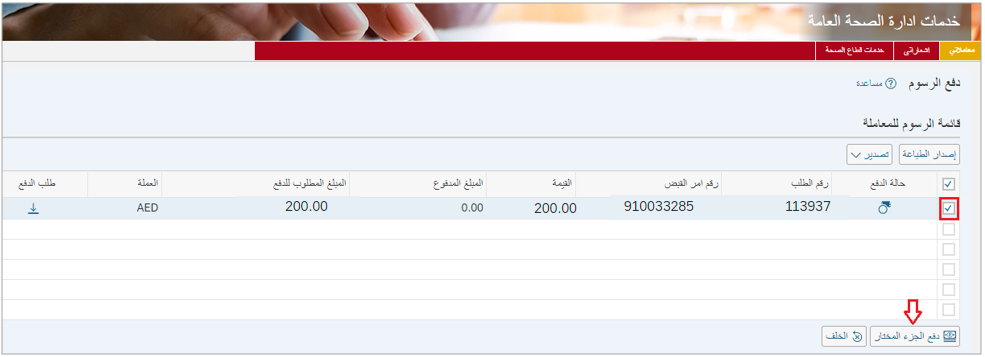 يمكنك اختيار الرسوم المرغوب بدفعها، ثم النقر على زر "دفع الجزء المختار" لتظهر شاشة قنوات الدفع والتي تمكنك من دفع الرسوم باستخدام قناة الدفع المرغوبة إما بالدرهم الإلكتروني أو بالبطاقة البنكية:  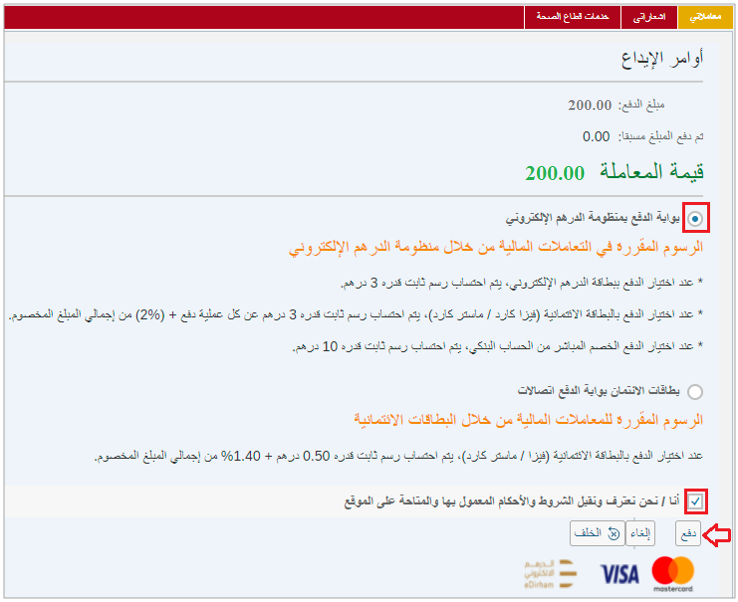 قم باختيار قناة الدفع الملائمة وقم باختيار مربع الموافقة على الشروط و الأحكام، ثم انقر زر "دفع"، لمتابعة عملية الدفع الإلكتروني كالمعتاد.مهام المتعامل بعد تقديم الطلب بنجاح سيظهر الطلب لموظف سعادة المتعاملين في ادارة الصحة العامة ليقوم بمراجعة الطلب واتخاذ الاجراء المناسب، وفي حال كان الطلب بحاجة للتعديل، سيقوم الموظف باعادته الى المتعامل ليقوم بتعديله ومن ثم اعادة ارساله مرة اخرى بعد التعديل. يمكنك ايجاد الطلبات التي تم اعادتها للتعديل في صفحة "اشعاراتي" على شكل اخطارات. للوصول لصفحة اشعاراتي قم باتباع نفس الخطوات التي قمت بها للوصول لصفحة معاملاتي. لتعديل طلب ما من الاخطارات، اتبع الخطوات التالية: انقر على زر التفاصيل  المحاذي للطلب المرغوب بتعديله.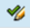 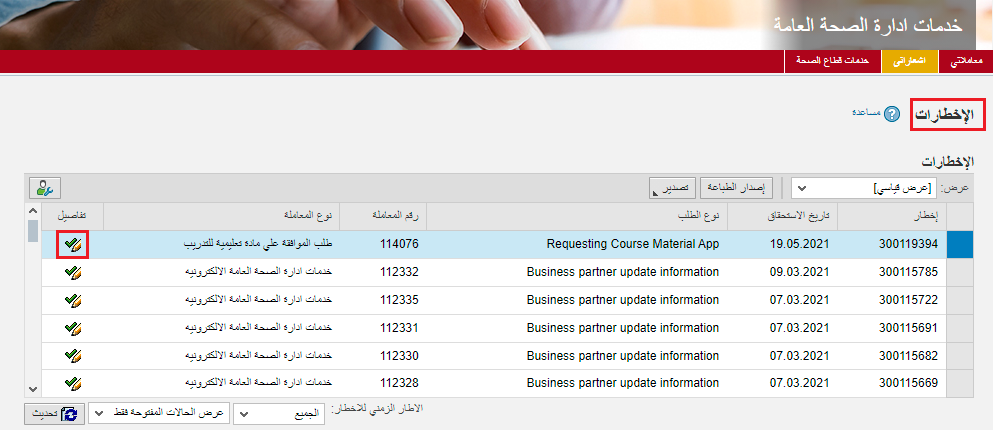 لتظهر الشاشة التالية: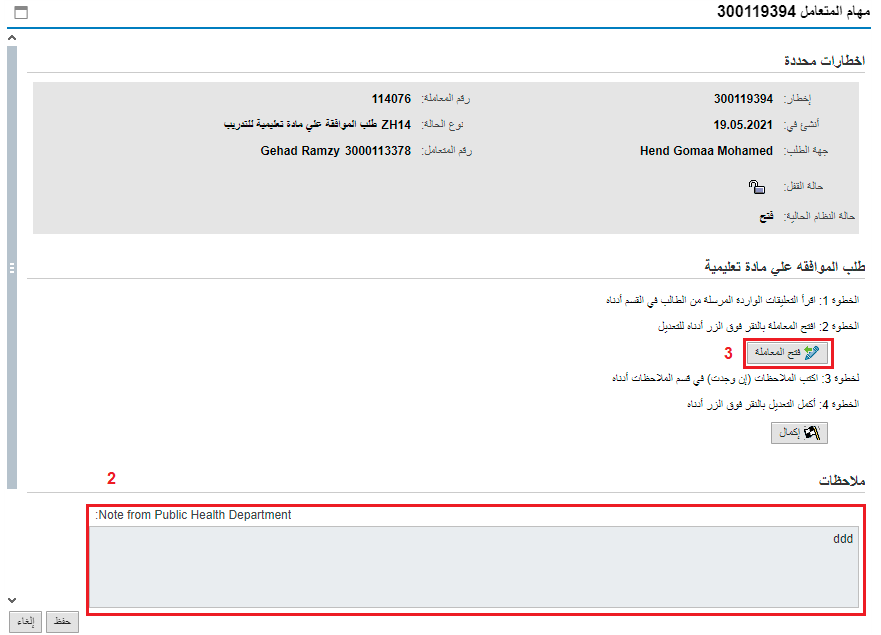 اقرأ ملاحظات مسؤول المراجعة لإدارة الصحة العامة. انقر زر "فتح المعاملة" لتظهر شاشة تفاصيل الطلب كالتالي: 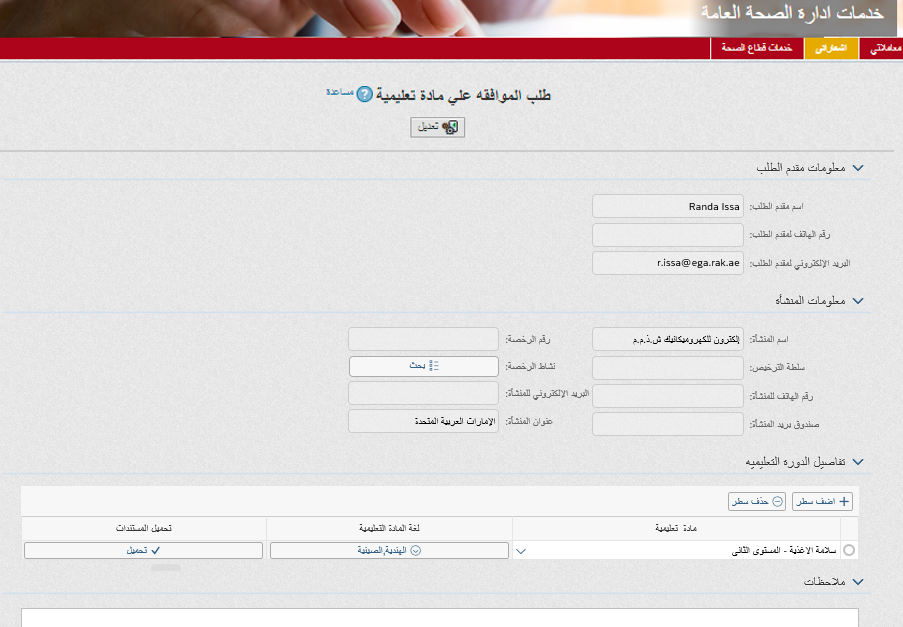 يمكنك التعديل على تفاصيل الطلب بحسب المطلوب حيث يمكنك اضافة جديد استبدال/ حذف المرفقات بنفس الطريقة التي تم اتباعها عند الانشاء.بعد اجراء التعديلات، انقر زر "تعديل"، لتظهر شاشة التأكيد التالية: 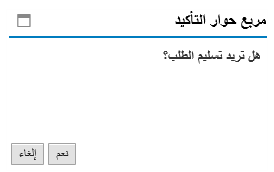 انقر زر "نعم" لتعود مباشرة لشاشة مهام المتعامل كالتالي: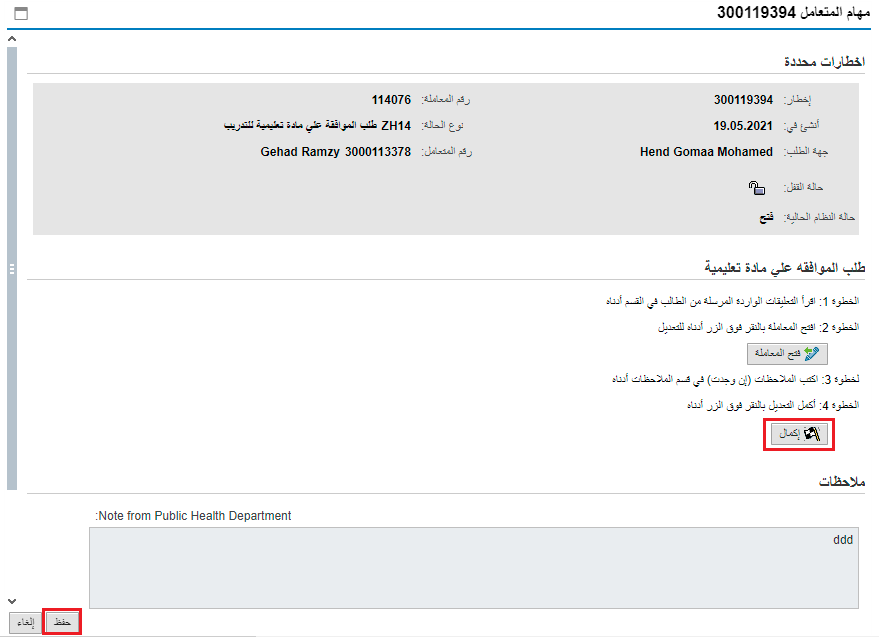 انقر زر "إكمال" ثم زر "حفظ" لاعادة ارسال الطلب لادارة الصحة العامة للمراجعة، وبذلك يختفى الطلب من صفحة الاخطارات. بعد الموافقة النهائية على الطلب من ادارة الصحة العامة سيتم ارسال رسالة نصية قصيرة وبريد الكتروني مرفق اليه صورة/صور  من الشهادة/الشهادات المصدقة. ملاحظة: ستظهر شاشة مؤشر السعادة التالية لتمكنك من تقييم تجربتك في تقديم طلب تصديق شهادة، قم بإختيار الوجه الذي يعكس مدى رضاك. 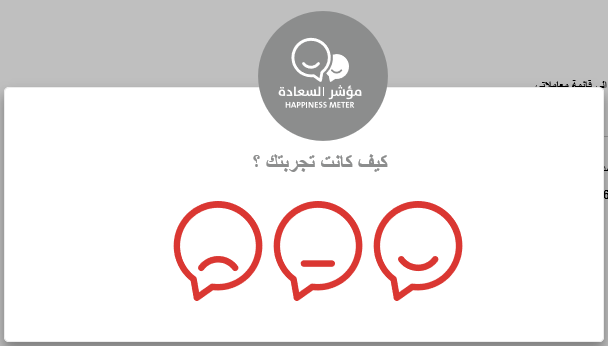 ملاحظة: يمكنك القيام بالتالي لأي طلب/معاملة تم انشأها مسبقاً:الطباعة (كمستند PDF) 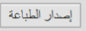 تصدير المستند على شكل جدول اكسل (Excel files)  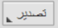 بمجرد اختيار الطلب والقيام بطباعته او تصديره لجدول اكسل ، سيقوم النظام تلقائيًا بإنشاء/ تنزيل المستند المطلوب كما يظهر في اسفل الشاشة التالية: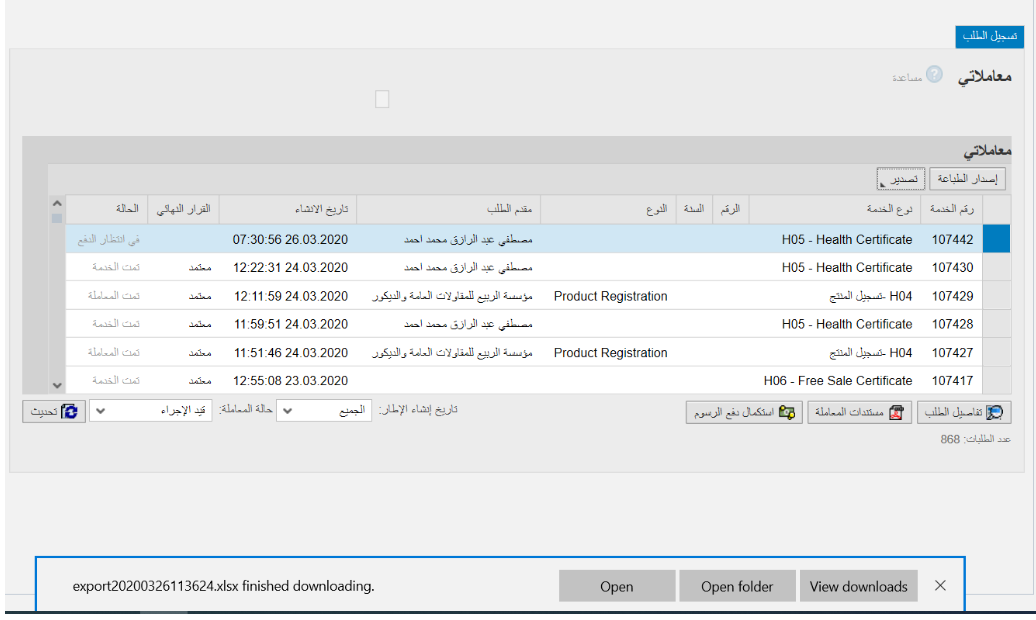 